КАРАР                                           № 33                         ПОСТАНОВЛЕНИЕ 03 октябрь  2013й.                                                             03 октября 2013г О проведении Дня Республики в сельском поселении Зириклинский сельсовет     Во ознаменовании  провозглашения Декларации о государственном суверенитете Республики БашкортостанПОСТАНОВЛЯЮ:Утвердить план мероприятия по подготовке и проведению Дня Республики в 2013 году (Приложение №1)Провести 10 октября 2013 года торжественное собрание посвященное Дню Республики с участием депутатов местного самоуправления, руководителей организаций и учреждений, представителей коллективов работников .Организовать проведение культурно- массовых и спортивных   мероприятий  посвященных Дню Республики.Обеспечить праздничное оформление учреждений и улиц населенных пунктов сельского поселения.Контроль за выполнение данного постановления оставляю за собой.Глава сельского поселения:                                                                   Р.С.ИгдеевП Л А Нмероприятий по подготовке и проведению Дня Республики всельском поселении Зириклинский сельсовет10.10.2013 г       Глава сельского поселения      Зириклинский сельсовет:                                                                          Р.С.Игдеев.БАШКОРТОСТАН РЕСПУБЛИКАҺЫШАРАН РАЙОНЫ МУНИЦИПАЛЬ РАЙОНЫНЫН  ЕРЕКЛЕ АУЫЛ БИЛЭМЭhЕ ХАКИМИЭТЕ БАШЛЫГЫ452641, Еекле ауылы, Дуслык урамы, 2, тел. 2-54-45,  2-54-46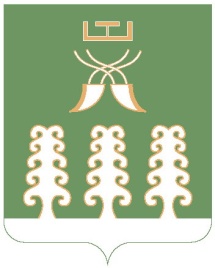 РЕСПУБЛИКА БАШКОРТОСТАН ГЛАВА  СЕЛЬСКОГО ПОСЕЛЕНИЯ ЗИРИКЛИНСКИЙ  СЕЛЬСОВЕТ МУНИЦИПАЛЬНОГО РАЙОНА  ШАРАНСКИЙ  РАЙОН 452641, с.Зириклы, ул. Дружбы 2, тел. 2-54-44,  2-54-46№ п/п    Наименование мероприятийСроки исполненияОтветств. лицо1.Подготовка программы ведения торжественного собранияДо 10.10.13г.Мухаметшина Р.Р2.Подготовка доклада главы администрации с.п.Зириклинский с/сДо 10.10.13г Игдеев Р.СВ СДК, сель.клубах, школах  оформить стенды посвященные ко Дню Республики Октябрь 2013г.Директор СДК,  зав.клубом, организаторы школ5.В сельской и школьной библиотеке организовать книжные выставки, литературные вечера посвященные ко Дню РеспубликиОктябрь2013гЗав.библитеками6.Провести месячник по озеленению населенных пунктов , благоустройству родников и  по очистке лесополос Октябрь2013г.Глава с.п.7.Праздничное оформление учреждений, улиц и общественных зданийДо 05.10.13г.Глава с.п. ируководители учреждений8Легкоатлетический кросс посвященный ко Дню Республики06.10.2013МБОУ СОШ с. ЗириклыФаррахов Ф.В.Авхадиева А.Х9Тематическая дискотека в СДК с. Зириклы11.10.201Директор СДК , зав. СК